Двухслойная черепица MANSION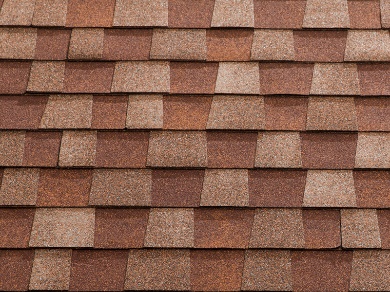 Коллекция Mansion – это эксклюзивная новинка завода KATEPAL OY на рынке кровельных материалов, не имеющая аналогов. Двухслойная черепица MANSION изготовлена из СБС-модифицированного битума, что гарантирует непревзойденную долговечность, гидроизоляцию и эластичность материала. Кроме этого ламинированная черепица Mansion обладает дополнительным клейким слоем, расположенным по нижнему краю гонта черепицы, обеспечивая надежную фиксацию по всей длине.Преимущества двухслойной черепицы Mansion:- Непревзойденная гидроизоляция- Долговечность- Более плотное прилегание гранулята- Стойкость к сгибанию- Более высокое сопротивление надрыву- Эластичность при самых низких и стойкость при самых высоких температурах- Легкость монтажа даже при низких температурах- Благородный внешний вид кровлиОбъемно-весовые параметрыФизико-механические свойстваОднослойная гибкая черепица Ambient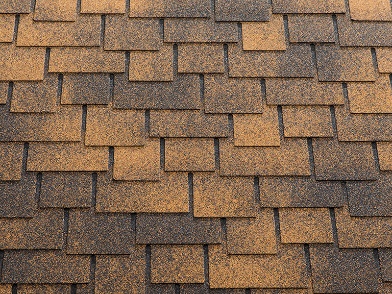 Черепица коллекция Ambient легко передает дух средневековой эпохи, превращая дом в настоящий замок. Различные по форме лепестки имитируют двухслойную черепицу, создавая рельефный рисунок на кровле.Объемно-весовые параметрыФизико-механические свойстваОднослойная гибкая черепица CLASSIC-KL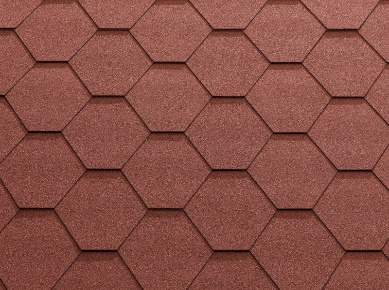 KL – это классическая коллекция одноцветной шестигранной гибкой черепицы.
Простота форм и ясность оттенков придают дому стиль тонкой изысканности и элегантности.Объемно-весовые параметрыОднослойная гибкая черепица JazzyЧерепица коллекции Jazzy — это сочетание классической формы с пятнистым рисунком, который создается благодаря смешению черных и окрашенных гранул. Черепица Jazzy создает на кровле затейливый, переливающийся рисунок, придавая эксклюзивный образ дому.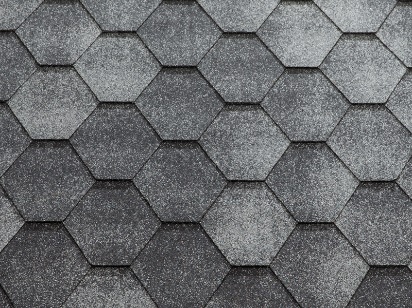 Объемно-весовые параметрыФизико-механические свойстваОднослойная гибкая черепица FOXY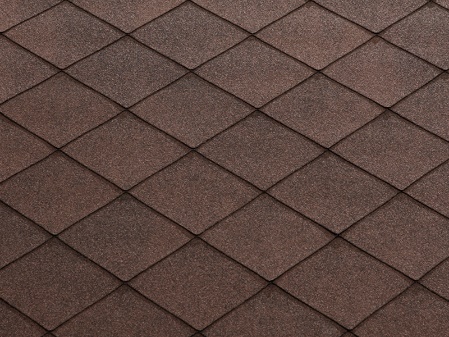 Черепица коллекции Foxy  имеет необычную ромбовидную форму. Плавные линии лепестков черепицы создают на кровле волнообразный рисунок, навевая романтику морских просторов, перенося в мир красоты, душевного покоя и отдыха. Цветовая палитра коллекции Foxy – натуральные краски природы.Объемно-весовые параметрыФизико-механические свойстваОднослойная гибкая черепица 3TКоллекция однослойной черепицы 3Т отличается лаконичностью дизайна и четкостью линий. Минималистичный стиль 3Т, навеянный сдержанностью северной скандинавской культуры, идеально впишется практически в любой проект дома. В основе производства данной коллекции также лежит СБС-модифицированный битум, который гарантирует непревзойденную прочность и долговечность гибкой черепицы KATEPAL. Простота формы нарезки коллекции 3Т позволяет производить монтаж кровли просто и быстро.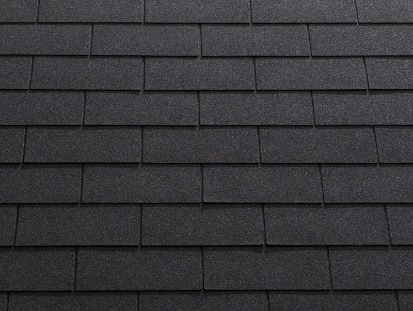 Объемно-весовые параметрыФизико-механические свойстваОднослойная гибкая черепица Rocky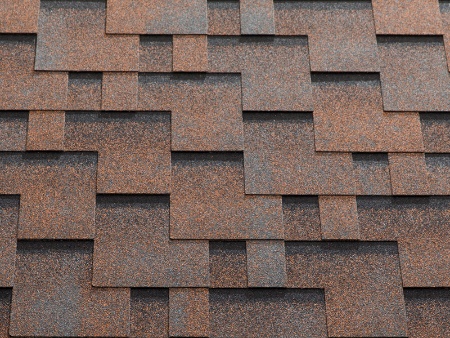 Черепица коллекции Rocky имеет нестандартную прямоугольную форму, благодаря чему придает кровле изысканный вид, напоминающий гонтовую кровлю старинного особняка. Богатая палитра цветовых вариантов предоставляют широкие возможности стилевого оформления — от готики до ренессанса.Объемно-весовые параметрыФизико-механические свойстваОднослойная гибкая черепица KATRILLI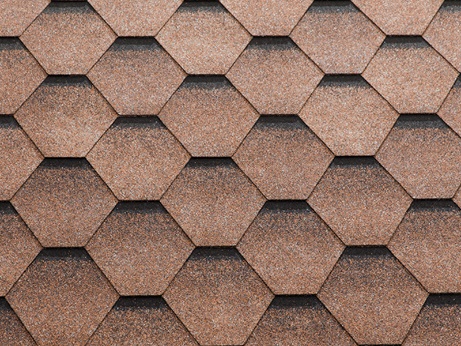 Черепица коллекции Katrilli имеет «тени» в верхней части шестигранников, которые формируют многомерный, рельефный вид кровли, а натуральные природные расцветки, в которых воплощена эта коллекция, позволяют органично вписать ваш дом в окружающий ландшафт.Объемно-весовые параметрыФизико-механические свойстваРазмер гонтаПлощадь покрытияГонтов в пачкеВес упаковкиПачек в паллетеВес паллета1 м х 0,317 м1,6 кв.м.12 шт23 кг36 шт828 кгТип материалаОсноваВерхний слойНижний слойТолщина гонтаВодонепроницаемостьSBS-модифицированный битумСтеклохолст (пр-во США)Базальтовый гранулят (4 фракции)Самоклеющийся SBS-модифицированный битум3 мм (± 10%)100%Размер гонтаПлощадь покрытияГонтов в пачкеВес упаковкиПачек в паллетеВес паллета1 м х 0,341 м2,18 кв.м.17 шт27 кг36 шт972 кгТип материалаОсноваВерхний слойНижний слойТолщина гонтаВодонепроницаемостьSBS-модифицированный битумСтеклохолст (пр-во США)Базальтовый гранулят (4 фракции)Самоклеющийся SBS-модифицированный битум3 мм (± 10%)100%Размер гонтаПлощадь покрытияГонтов в пачкеВес упаковкиПачек в паллетеВес паллета1 м х 0,320 м3 кв.м.22 шт24 кг (KL черный - 27 кг)36 шт864 кгРазмер гонтаПлощадь покрытияГонтов в пачкеВес упаковкиПачек в паллетеВес паллета1 м х 0,320 м3 кв.м.22 шт26 кг36 шт936 кгТип материалаОсноваВерхний слойНижний слойТолщина гонтаВодонепроницаемостьSBS-модифицированный битумСтеклохолст (пр-во США)Базальтовый гранулят (4 фракции)Самоклеющийся SBS-модифицированный битум3 мм (± 10%)100%Размер гонтаПлощадь покрытияГонтов в пачкеВес упаковкиПачек в паллетеВес паллета1 м х 0,320 м3 кв.м.22 шт26 кг (Foxy черный - 27 кг)36 шт936 кгТип материалаОсноваВерхний слойНижний слойТолщина гонтаВодонепроницаемостьSBS-модифицированный битумСтеклохолст (пр-во США)Базальтовый гранулят (4 фракции)Самоклеющийся SBS-модифицированный битум3 мм (± 10%)100%Размер гонтаПлощадь покрытияГонтов в пачкеВес упаковкиПачек в паллетеВес паллета1 м х 0,320 м2,4 кв.м.1725 кг (вес черного цвета 27 кг)36900 кг (для черного цвета – 972 кг)Тип материалаОсноваВерхний слойНижний слойТолщина гонтаВодонепроницаемостьSBS-модифицированный битумСтеклохолст (пр-во США)Базальтовый гранулят (4 фракции)Самоклеющийся SBS-модифицированный битум3 мм (± 10%)100%Размер гонтаПлощадь покрытияГонтов в пачкеВес упаковкиПачек в паллетеВес паллета1 м х 0,320 м3 кв.м.22 шт25 кг (Rocky черный - 27 кг)36 шт900 кгТип материалаОсноваВерхний слойНижний слойТолщина гонтаВодонепроницаемостьSBS-модифицированный битумСтеклохолст (пр-во США)Базальтовый гранулят (4 фракции)Самоклеющийся SBS-модифицированный битум3 мм (± 10%)100%Размер гонтаПлощадь покрытияГонтов в пачкеВес упаковкиПачек в паллетеВес паллета1,00 м х 0,320 м3 кв.м.22 шт25 кг36 шт900 кгТип материалаОсноваВерхний слойНижний слойТолщина гонтаВодонепроницаемостьSBS-модифицированный битумСтеклохолст (пр-во США)Базальтовый гранулят (4 фракции)Самоклеющийся SBS-модифицированный битум3 мм (± 10%)100%